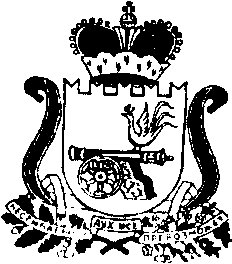 АДМИНИСТРАЦИЯ МУНИЦИПАЛЬНОГО ОБРАЗОВАНИЯ «КАРДЫМОВСКИЙ РАЙОН» СМОЛЕНСКОЙ ОБЛАСТИП О С Т А Н О В Л Е Н И Еот 16.03.2018   № 00170Об утверждении проекта планировки и проекта межевания территории для размещения строительства линейного объекта: «Газопровод высокого давления для газоснабжения здания овощехранилища по адресу: Смоленская область, Кардымовский район, д. Шестаково» В соответствии со статьями 42,43,44,45,46 Градостроительного кодекса Российской Федерации, статьей 14 Федерального закона от 06.10.2003 № 131-ФЗ «Об общих принципах организации местного самоуправления в Российской Федерации», Уставом муниципального образования «Кардымовский район» Смоленской области, утверждённым решением Кардымовского районного Совета депутатов от 26.05.2005 № 35, Заключения о результатах публичных слушаний по проекту планировки и проекту межевания территории для строительства линейного объекта: «Газопровод высокого давления для газоснабжения здания овощехранилища по адресу: Смоленская область, Кардымовский район,                    д. Шестаково», Администрация муниципального образования             «Кардымовский район» Смоленской областип о с т а н о в л я е т:1. Утвердить проект планировки и проект межевания территории для строительства линейного объекта: «Газопровод высокого давления для газоснабжения здания овощехранилища по адресу: Смоленская область, Кардымовский район, д. Шестаково».2. Опубликовать настоящее постановление в газете «Знамя труда» - Кардымово» и разместить на официальном сайте Администрации муниципального образования «Кардымовский район» Смоленской области в сети «Интернет».3. Настоящее постановление вступает в силу со дня его подписания.Глава муниципального образования «Кардымовский район» Смоленской областиП.П. Никитенков